INTERNATIONAL BUSINESS MINOR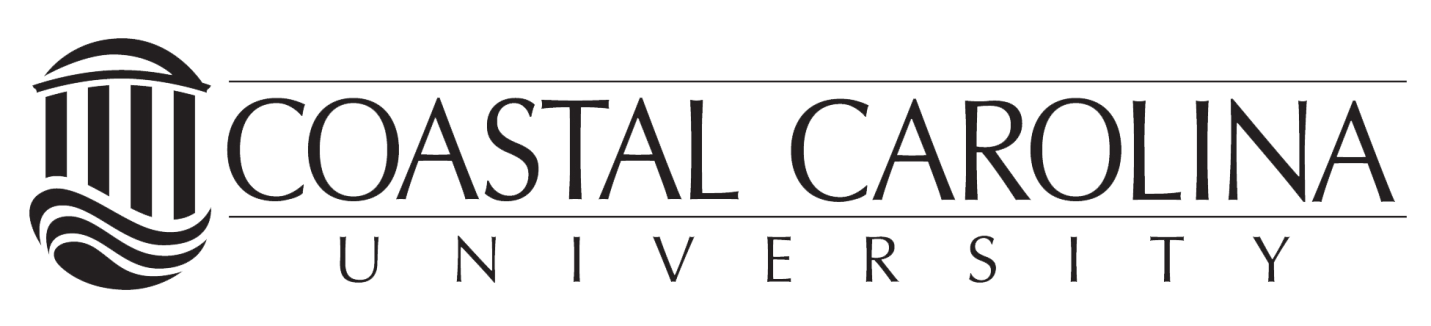 Effective Fall 2016Course credit may NOT count for both Major and Minor requirements.	Students completing the International Management Concentration in the Management Major may not also complete the International Business Minor.INTERNATIONAL BUSINESS MINOR (18 Credits)CBAD 401 International Business...........................................................................    3 POLI 101 Introduction to World Politics.................................................................    3Choose one from the following: (3 Credits) ............................................................3POLI 315 International Relations (3)POLI 316 Comparative Politics (3) POLI 318 International Political Economy (3) POLI 340 International Negotiations (3) POLI 410 (Q) International Organizations (3)POLI 435 Globalization (3) POLI 439 International Law (3) Or another political science course with an international emphasis (must be approved by the coordinator of the international business minor) (3) Choose three from the following: (9 Credits)..........................................................9 CBAD 402 Study Abroad in International Business (3) (Note: CBAD 402 may be repeated for up to 6 credit hours only) ECON 351 International Economic Policy (3) ECON 352 Economics of Development (3) FIN 421 Multinational Corporate Finance (3)HRTM 381 International Internship (3) MGMT 362 Global Leadership Development (3) MGMT 461 Cross-Cultural Management (3) MKTG 454 International Marketing (3)Or another business course with an international emphasis (must be approved by the coordinator of the international business minor) (3) TOTAL CREDITS REQUIRED............................................................................     18 A grade of ‘C’ or better is required in each course to be applied toward the minor.